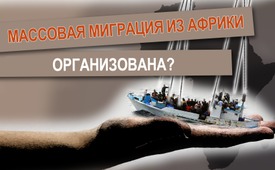 Массовая миграция из Африки организована?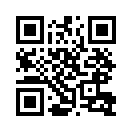 Темой сегодня является статья интернет-журнала Macroskop от 12.10.2017. В ней профессор экономики Анис Чоудхури и малазийский экономист Джомо Кваме Сундарам исследуют вопрос о том, почему Всемирный банк и МВФ проводят политику, которая десятилетиями сдерживала превращение Африки в самодостаточную и процветающую страну и, таким образом, не могла остановить миграцию людей из Африки. Не запланированы ли здесь не только имперское присвоение Африки, но и целенаправленная дестабилизация Европы посредством массовой миграции?В различных передачах канал Klagemauer.TV приводил мнение тех, кто считает, что кризис беженцев — это не случайный процесс, а массовая миграция в Европу целенаправленно организована людьми, обладающими властью, такими, как, например, Джордж Сорос.
Теперь появились ещё два других голоса, раскрывающие суть дела массовой миграции из Африки в Европу. В статье, опубликованной 12 октября 2017 года, в политическом и экономическом интернет-журнале Makroskop, профессор экономики Анис Чоудхури и известный малайзийский экономист Джомо Кваме Сундарам исследовали вопрос: «Почему так много молодых африканцев пытаются покинуть континент, где они родились и даже, ради этого, рискуют своей жизнью». Цитата: «В первой половине этого года (2017) по меньшей мере 2 247 мигрантов погибли или пропали без вести, пытаясь отправиться в Европу через Испанию, Италию или Грецию. В прошлом году (2016) было зарегистрировано 5096 смертей». Таковы данные Международной организации по миграции (МОМ).
Большинство этих умерших, которые в качестве «экономических мигрантов» легко становятся жертвами торговцев людьми, были молодыми африканцами в возрасте от 17 до 25 лет. Бывший глава британской миссии в Бенгази (Ливия) в апреле заявил, что около миллиона молодых людей со всей Африки находятся на пути в Ливию. К этому их побуждает мечта о Европе».
Согласно Чоудхури и Сундарам, «беженцы» из Африки обычно являются «экономическими беженцами». Они не признаются беженцами Женевской конвенцией о беженцах и, таким образом, не имеют права на убежище.
Оба автора также не оставляют никаких сомнений в том, что бедность в Африке является основной причиной последствий массовой миграции в Европу. Цитата «Согласно докладу Всемирного банка, между 1990 и 2012 годами, число африканцев, пострадавших от крайней нищеты, увеличилось более чем на 100 миллионов и достигла цифры 330 миллионов человек. В докладе ярко отражено, что беднейшие из бедных слоев населения мира будут в большей степени сосредоточены в Африке».
Фактически, почти большая половина населения африканского континента сейчас живет в нищете. Кроме того, в Африке нет рабочих мест для значительной части населения от 15 до 24 лет. Даже в Южной Африке, стране с наиболее развитой экономикой во всех странах Африки к югу от Сахары, уровень безработицы среди молодежи составляет 54%.
Тот факт, что Африка становится единственным континентом, который демонстрирует массовое обнищание в последние десятилетия, не похож на совпадение.
Чоудхури и Сундарам видят причину массовой бедности в Африке в следующем: «Часть ответа заключается в провале более ранней экономической политики, в основном, навязанной Западом. Многие африканские страны с 1980-х годов подвергаются либерализации и приватизации, основанным на программах структурной перестройки. Всемирный банк, Африканский банк развития и большинство западных кредиторов это поддержали, несмотря на то, что ООН предупреждала о негативных социальных последствиях».
Программы структурной перестройки ‒ это экономические меры в странах третьего мира, которые необходимы Международному валютному фонду (МВФ) и Всемирному банку в качестве условия предоставления кредитов. Прежде всего, это связано с приватизацией государственных предприятий, т.е. они передаются крупным корпорациям. В результате, национальный суверенитет подавлен, а полезные ископаемые расхищаются без учета состояния окружающей среды. Страны также принуждают сократить субсидии и принимать другие меры жесткой экономии для получения кредитов. Это означает, что различная государственная поддержка сокращается. Во многих случаях это неизбежно приводит к сокращению взносов в систему социального обеспечения или увеличению цен на продовольствие, это приводит к тому, что и без того бедные слои населения подвергаются жизненной опасности.
Американский экономист и лауреат Нобелевской премии Джозеф Э. Стиглиц подчеркивает, что подход МВФ к развитию южных стран не благоприятный, а губительный.

Программы структурной перестройки были официально прекращены в конце 1990-х годов, однако, согласно Чоудхури и Сундарам, их преемники, так называемые «Документы о стратегии сокращения масштабов нищеты» (ДССН), не лучше.
Чоудхури и Сундарам также дают понять, что без фундаментального сдвига в экономической политике миграцию людей из Африки нельзя остановить.
Поскольку Всемирный банк и МВФ, очевидно, не озабочены самодостаточной и процветающей Африкой, следует предположить, что последующая массовая миграция из Африки будет поощряться целенаправленно.

Таким образом, международные финансовые стратеги, такие как Всемирный банк и МВФ, достигли для глобальных энергетических стратегов одновременно двух целей:
1. Африка управляется имперскими державами, то есть силами, претендующими на глобальное господство.
2. Целенаправленно созданная проблема бедности будет направлена в Европу, тем самым дестабилизируя её путем массовой миграции. Таким образом и европейский континент, в какой-то момент полностью опустошённый, должен будет встроиться в новый мировой порядок, запланированный глобальными стратегами власти.от mal.Источники:https://makroskop.eu/2017/10/zwischen-schockstrategie-und-exodus/
https://research.unsw.edu.au/people/professor-anis-chowdhury
https://de.wikipedia.org/wiki/Wirtschaftsfl%C3%BCchtling
https://de.wikipedia.org/wiki/Strukturanpassungsprogramm
https://de.wikipedia.org/wiki/Weltbank#Kritik_und_Kontroversen
https://de.wikipedia.org/wiki/Poverty_Reduction_Strategy_Papers#Kritik_und_ProblemeМожет быть вас тоже интересует:#GeorgeSoros-ru - Джордж Сорос - www.kla.tv/GeorgeSoros-ru

#Novyjmirovojporjadok - Новый мировой порядок - www.kla.tv/NovyjmirovojporjadokKla.TV – Другие новости ... свободные – независимые – без цензуры ...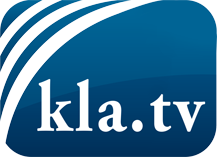 О чем СМИ не должны молчать ...Мало слышанное от народа, для народа...регулярные новости на www.kla.tv/ruОставайтесь с нами!Бесплатную рассылку новостей по электронной почте
Вы можете получить по ссылке www.kla.tv/abo-ruИнструкция по безопасности:Несогласные голоса, к сожалению, все снова подвергаются цензуре и подавлению. До тех пор, пока мы не будем сообщать в соответствии с интересами и идеологией системной прессы, мы всегда должны ожидать, что будут искать предлоги, чтобы заблокировать или навредить Kla.TV.Поэтому объединитесь сегодня в сеть независимо от интернета!
Нажмите здесь: www.kla.tv/vernetzung&lang=ruЛицензия:    Creative Commons License с указанием названия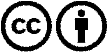 Распространение и переработка желательно с указанием названия! При этом материал не может быть представлен вне контекста. Учреждения, финансируемые за счет государственных средств, не могут пользоваться ими без консультации. Нарушения могут преследоваться по закону.